Werkboek hoofdstuk 17 deel 2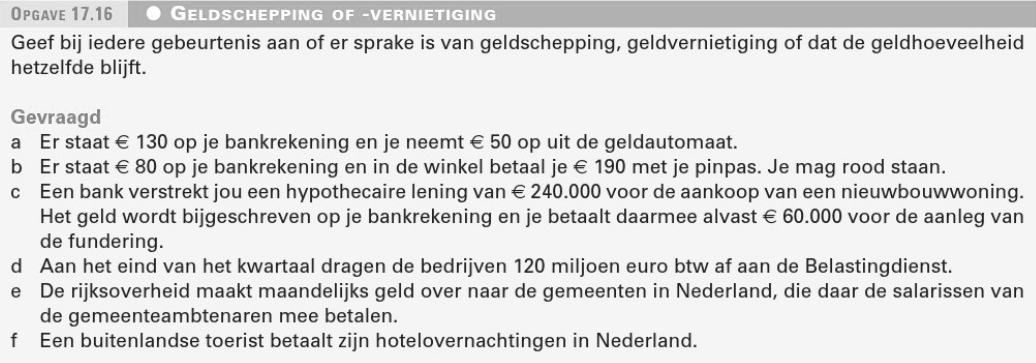 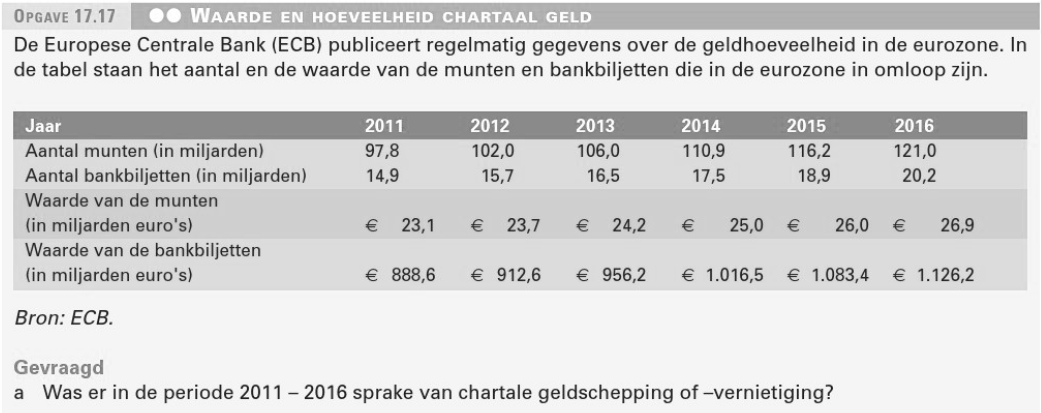 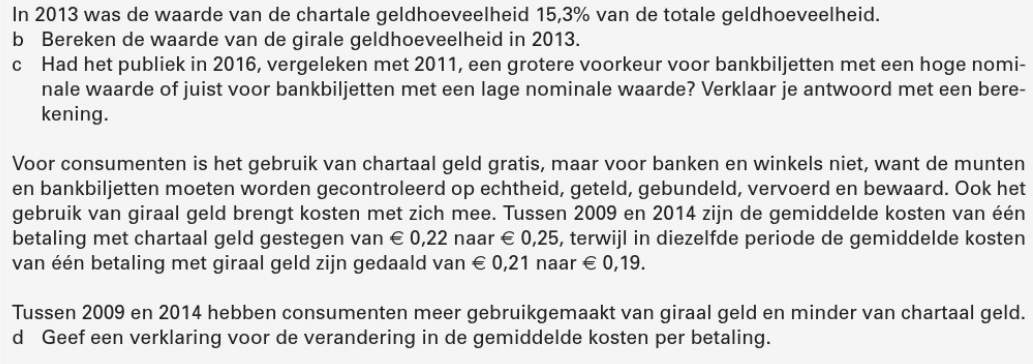 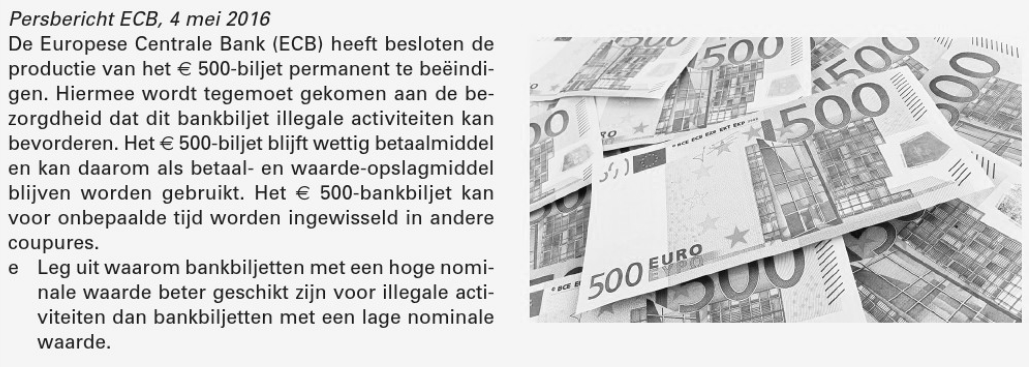 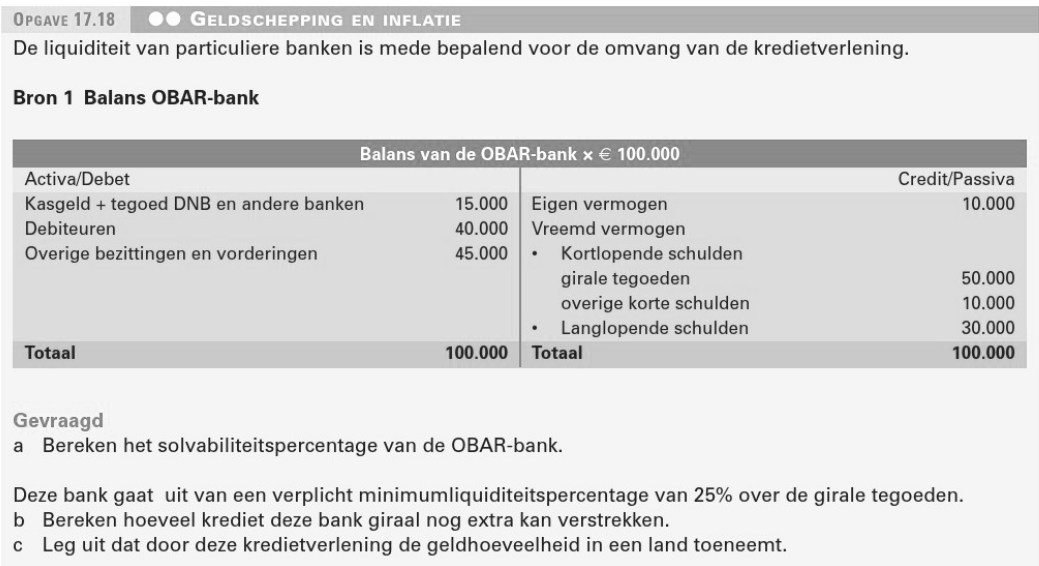 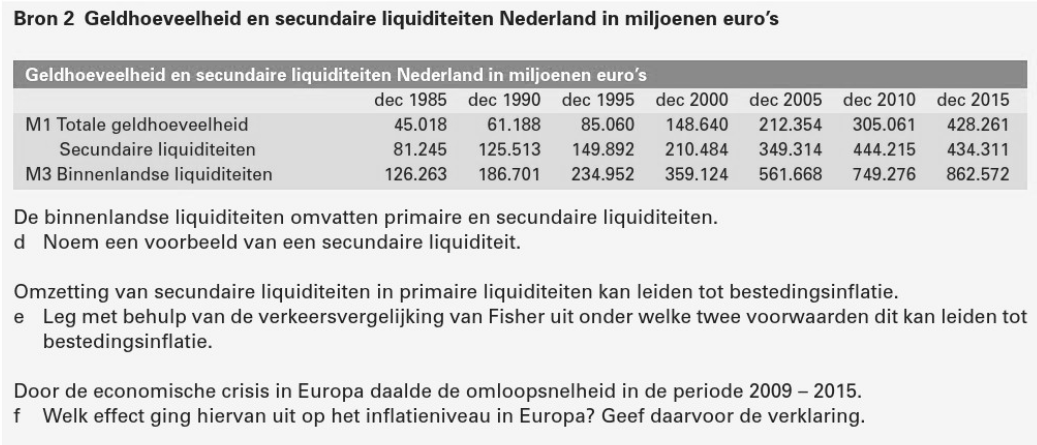 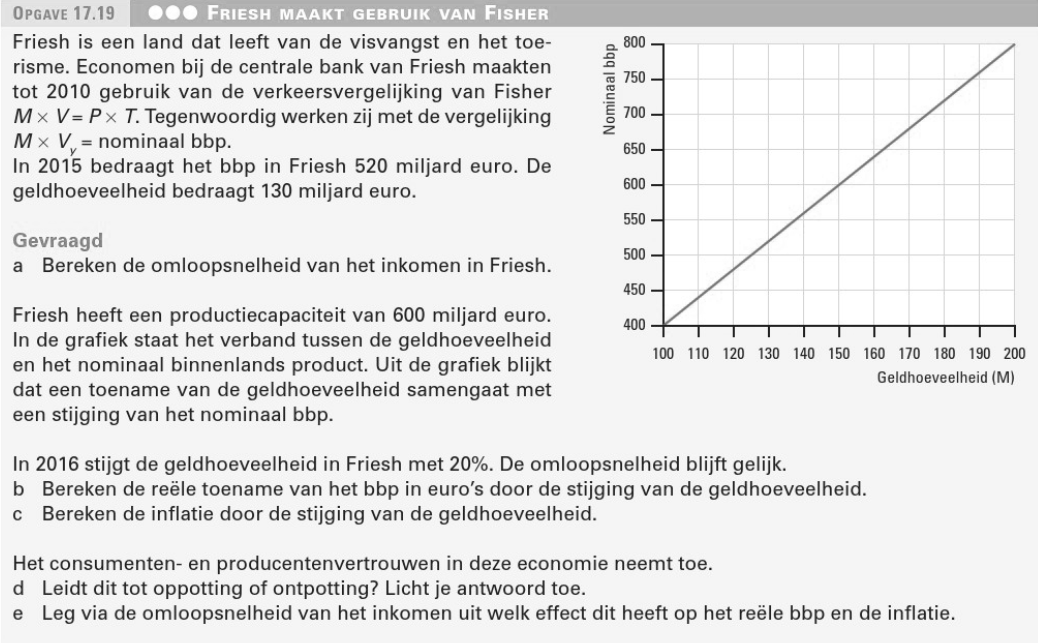 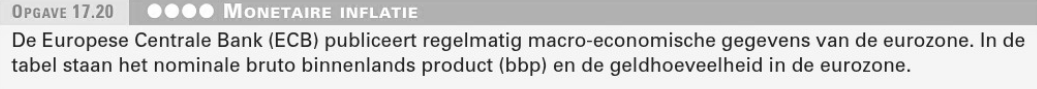 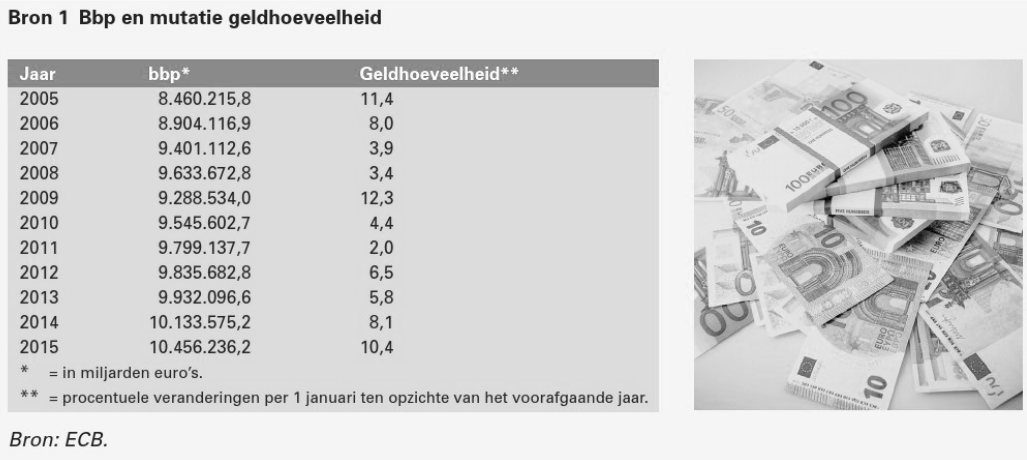 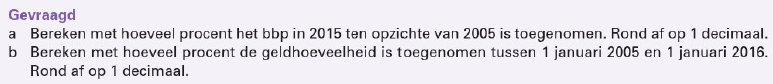 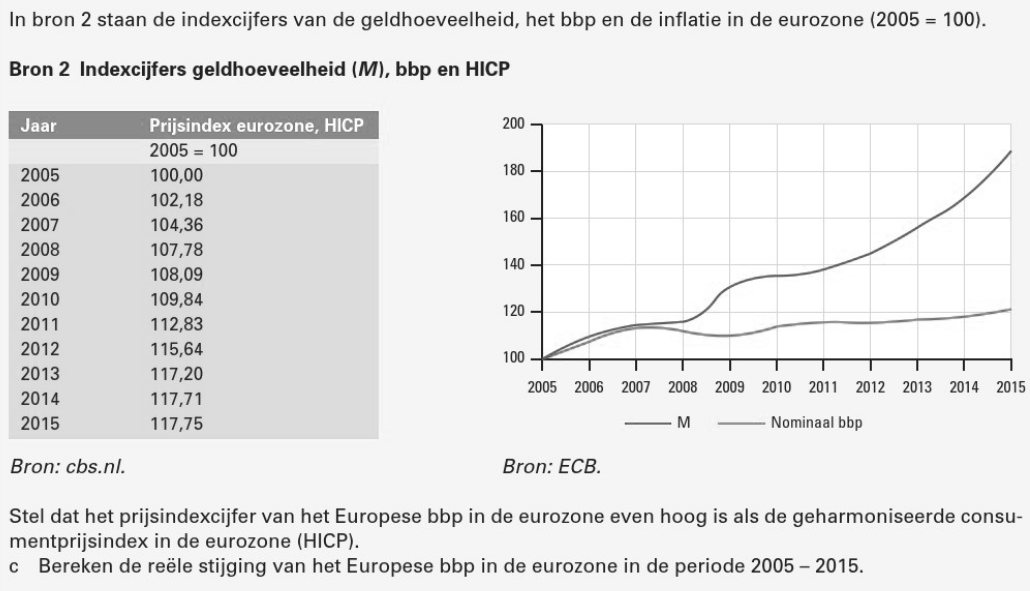 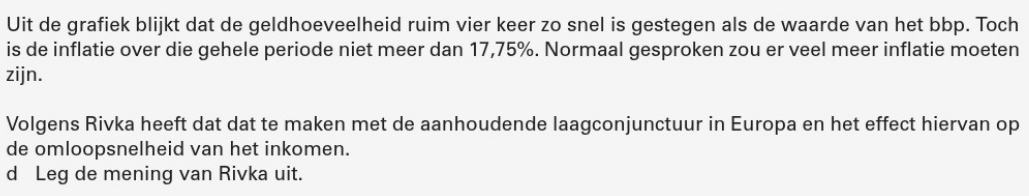 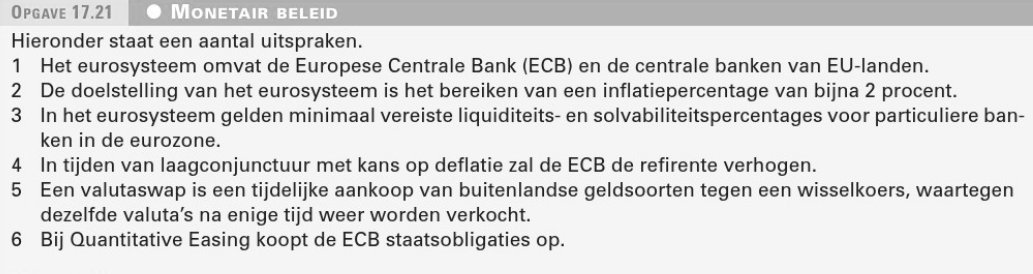 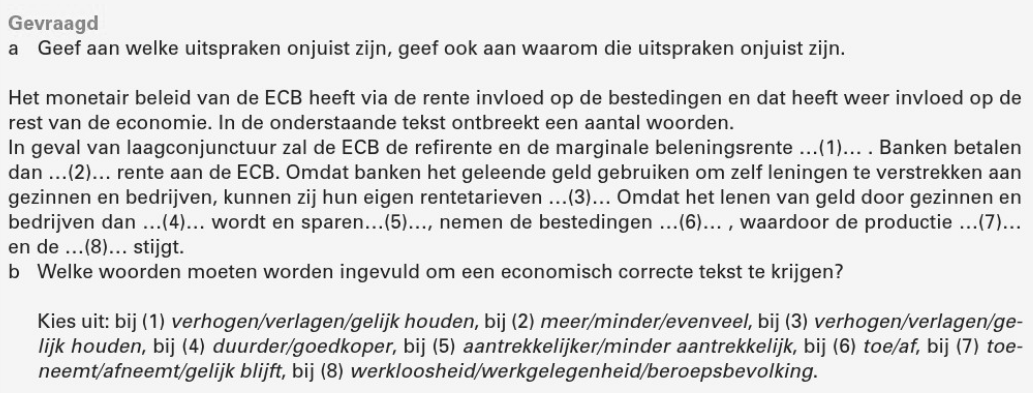 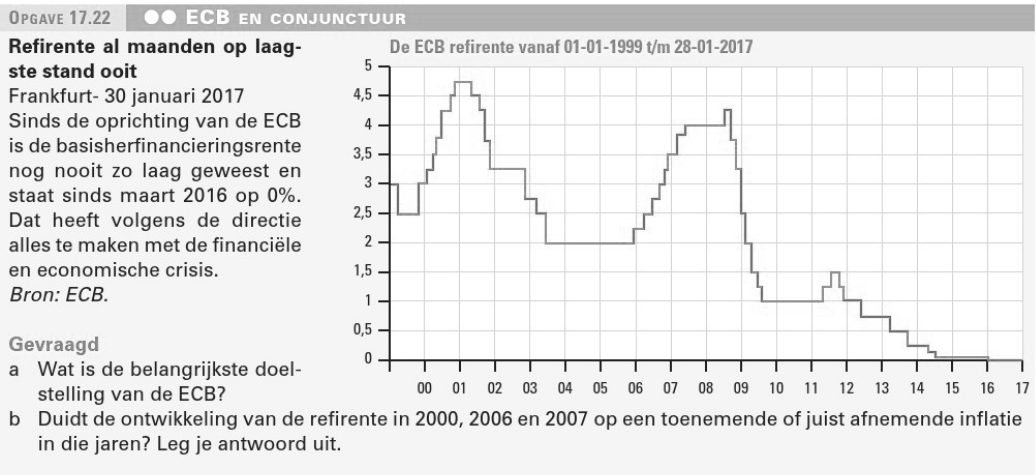 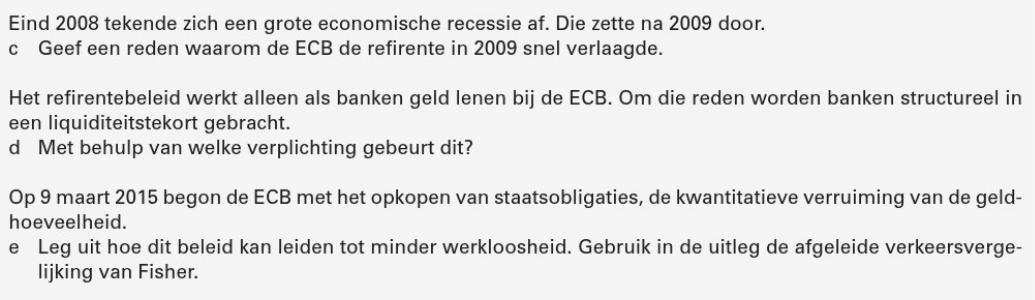 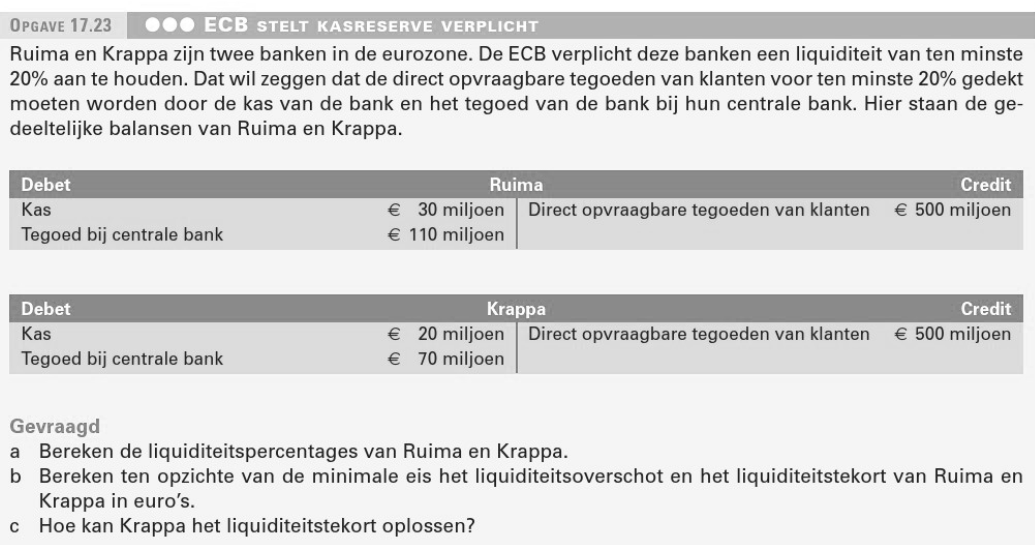 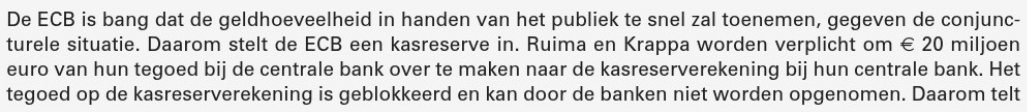 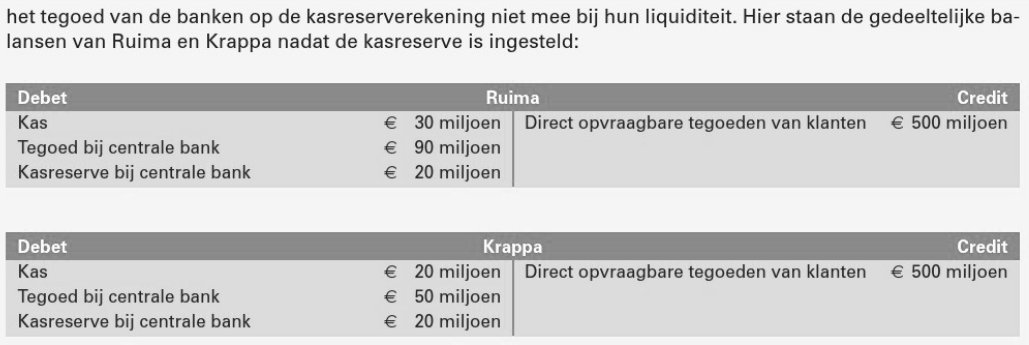 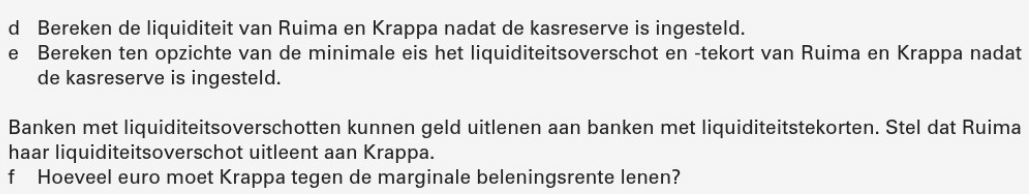 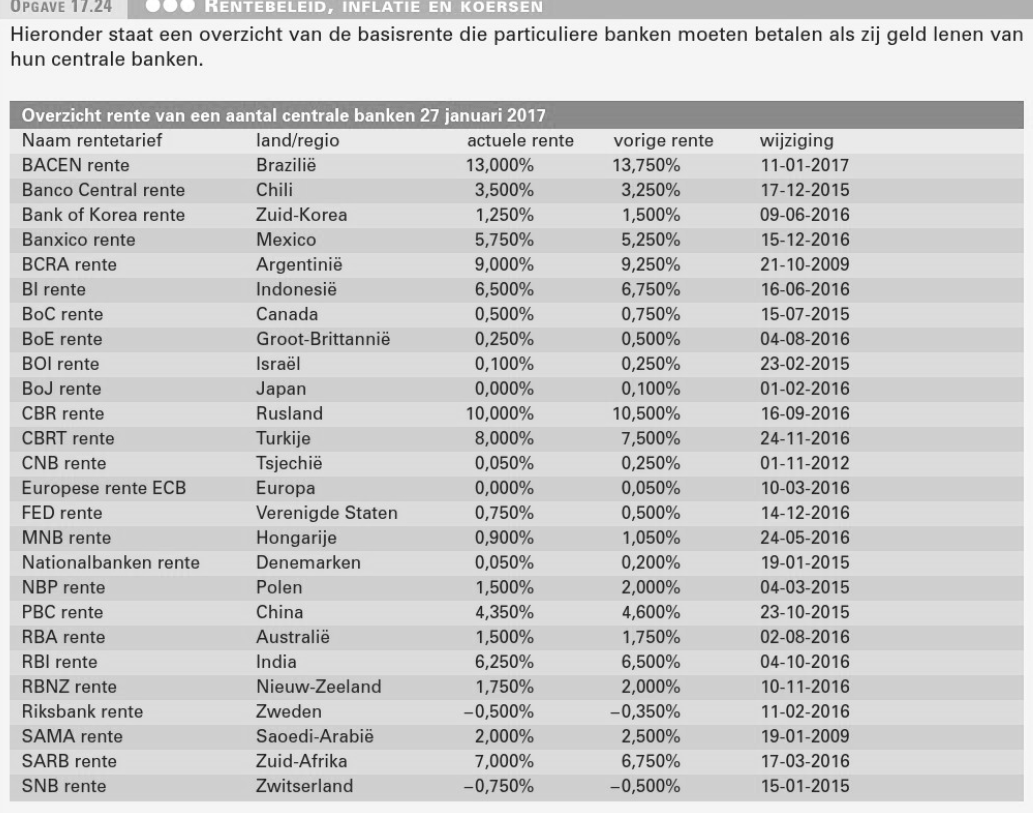 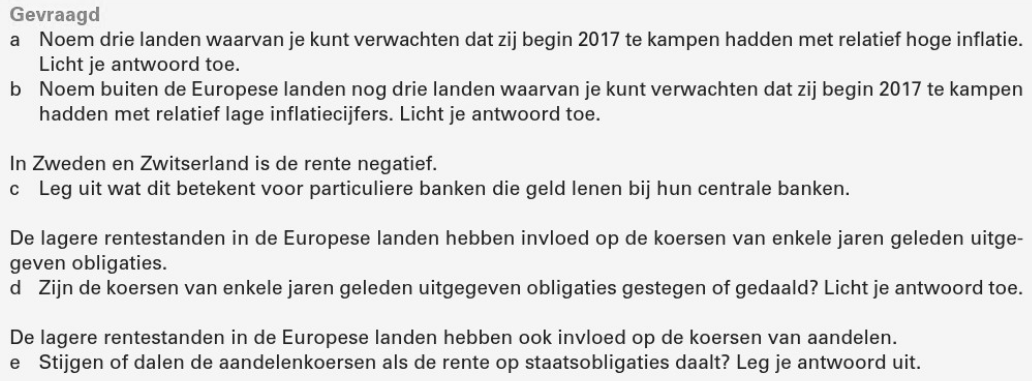 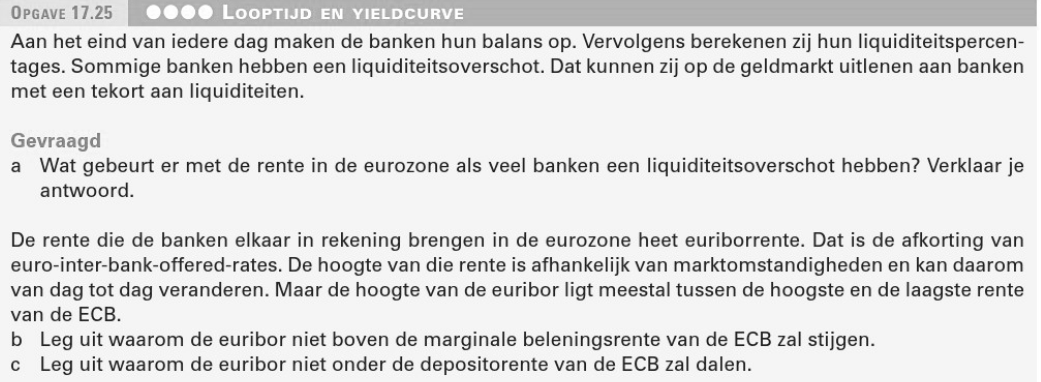 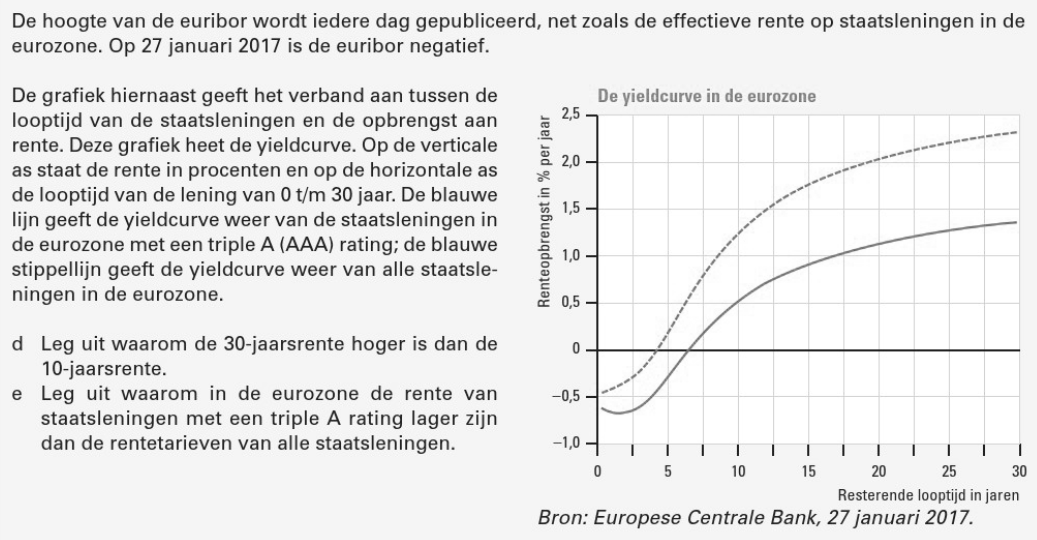 abcdefabcdeabcdefabcdeabcdababcdeabcdefabcdeabcde